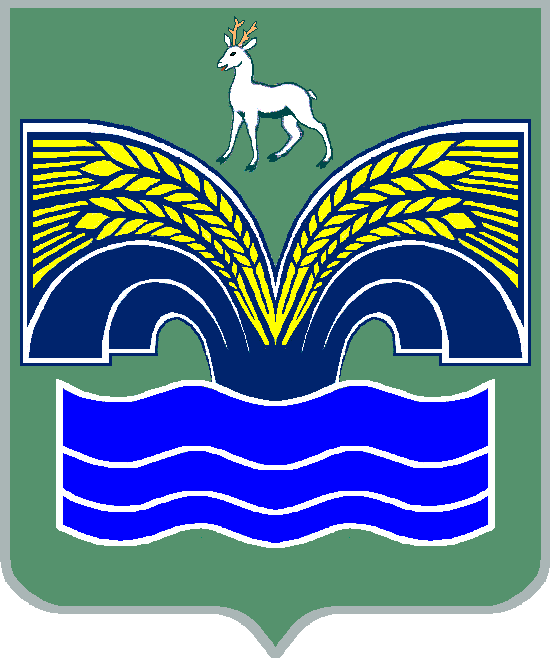 АДМИНИСТРАЦИЯСЕЛЬСКОГО ПОСЕЛЕНИЯ ХОРОШЕНЬКОЕМУНИЦИПАЛЬНОГО РАЙОНА КРАСНОЯРСКИЙСАМАРСКОЙ ОБЛАСТИПОСТАНОВЛЕНИЕот 15 мая 2019 года № 39  Об утверждении перечня имущества сельского поселения Хорошенькое муниципального района Красноярский Самарской области, свободного от прав третьих лиц (за исключением права хозяйственного ведения, права оперативного управления, а также имущественных прав субъектов малого и среднего предпринимательства), предусмотренного частью 4 статьи 18 Федерального закона от 24.07.2007 № 209-ФЗ «О развитии малого и среднего предпринимательства в Российской Федерации», используемого в целях предоставления его во владение и (или) пользования на долгосрочной основе (в том числе по льготным ставкам арендной платы) субъектам малого и среднего предпринимательства и организациям, образующим инфраструктуру поддержки субъектов малого и среднего предпринимательстваРуководствуясь частью 4 статьи 18 Федерального закона от 24.07.2007 № 209-ФЗ «О развитии малого и среднего предпринимательства в Российской Федерации», пунктом 3 части 4 статьи 36 Федерального закона от 06.10.2003 № 131-ФЗ «Об общих принципах организации местного самоуправления в Российской Федерации», Уставом сельского поселения Хорошенькое муниципального района Красноярский Самарской области,  Утвердить прилагаемый перечень имущества сельского поселения Хорошенькое муниципального района Красноярский Самарской области, свободного от прав третьих лиц (за исключением права хозяйственного ведения, права оперативного управления, а также имущественных прав субъектов малого и среднего предпринимательства), предусмотренного частью 4 статьи 18 Федерального закона от 24.07.2007 № 209-ФЗ «О развитии малого и среднего предпринимательства в Российской Федерации», используемого в целях предоставления его во владение и (или) пользования на долгосрочной основе (в том числе по льготным ставкам арендной платы) субъектам малого и среднего предпринимательства и организациям, образующим инфраструктуру поддержки субъектов малого и среднего предпринимательства.Настоящее постановление опубликовать в газете «Красноярский вестник» и на официальном сайте администрации муниципального района Красноярский Самарской области.Контроль за исполнением настоящего постановления возложить на Главу сельского поселения Хорошенькое муниципального района Красноярский Самарской области – Паничкина С.А.Настоящее постановление вступает в силу со дня подписания.Глава сельского поселения Хорошенькое муниципального районаКрасноярский Самарской области                                             С.А. Паничкин      Перечень имущества сельского поселения Хорошенькое муниципального района Красноярский Самарской области, свободного от прав третьих лиц (за исключением права хозяйственного ведения, права оперативного управления, а также имущественных прав субъектов малого и среднего предпринимательства), предусмотренного частью 4 статьи 18 Федерального закона от 24.07.2007 № 209-ФЗ «О развитии малого и среднего предпринимательства в Российской Федерации», используемого в целях предоставления его во владение и (или) пользования на долгосрочной основе (в том числе по льготным ставкам арендной платы) субъектам малого и среднего предпринимательства и организациям, образующим инфраструктуру поддержки субъектов малого и среднего предпринимательства                         УтвержденПостановлением администрации сельского поселения Хорошенькое муниципального района Красноярский Самарской областиот 15.05.2019 г. № 39№ п\пМарка автомашиныГод выпускаИдентификационный номерМодель, № двигателяНомер кузоваНомер шасси1мусоровоз КО-4402012XVL483212C0000711Д245.7ЕЗ707789330700C0202715X96330900C1022126